Inclusive Education: Individualized Education ProgramsPreparing yourself and your child for the 2020-2021 school yearARCH Disability Law Centre and Disability Alliance BCSlide 1 – Cover SlideInclusive Education: Individualized Education Programs. Preparing yourself and your child for the 2020-2021 school yearARCH Disability Law Centre and Disability Alliance BCHina Ghaus 	ARCH Disability Law CentreAndrew Robb Disability Alliance B.C.September 15, 2020Slide 2 – RoadmapAbout ARCH and DABCInternational Framework - UN CRPDHuman Rights and EducationIndividualized Education Programs/PlansResponsibilities and Advocacy TipsQuestionsSlide 3 – 1. About ARCH and DABCSlide 4 - ARCH – An important part of the legal systemARCH Disability Law Centre is a specialty legal clinic that practices exclusively in disability rights law  Since incorporation in 1979, ARCH has been a leader in disability rights advocacy and test case litigation. ARCH is dedicated to defending and advancing the equality rights, entitlements, fundamental freedoms and inclusion of persons with disabilities with low income in OntarioARCH is primarily funded by Legal Aid OntarioSlide 5 - ARCH ServicesTest Case LitigationPublic Legal EducationARCH AlertPublicationsSummary Advice and Referral ServiceSlide 6 - Disability Law Clinic at Disability Alliance BCThe Disability Law Clinic is a new program of DABC. We opened in March 2020It is the first community law clinic in BC that specialises in Disability Rights LawWe provide free legal advice and assistance to people with disabilities who live in BC, in some disability-related areas of lawSlide 7 - 2. International Framework – UN CRPDSlide 8 - Convention on the Rights of Persons with Disabilites (CRPD)Article 24 states, in part:“State Parties recognise the right of persons with disabilities to education … without discrimination and on the basis of equal opportunity, State Parties shall ensure an inclusive education system at all levels … .” UN General Assembly, Convention on the Rights of Persons with Disabilities : resolution / adopted by the General Assembly, 24 January 2007, A/RES/61/106Slide 9 - Convention on the Rights of Persons with Disabilites (CRPD)Obligations that State Parties must ensure include: Persons with disabilities are not excluded from the general education system on the basis of disability, …;Persons with disabilities can access an inclusive, quality and free primary education and secondary education on an equal basis with others in the communities in which they live;Reasonable accommodation of the individual’s requirements is provided;Persons with disabilities receive the support required, within the general education system, to facilitate their effective education;Effective individualised support measures are provided in environments that maximize academic and social development, consistent with the goal of full inclusion.Slide 10 - 3. Human Rights and EducationSlide 11 - Human Rights and EducationThe right to education of a child with a disability is protected by multiple pieces of international legislation However, Canada has no federal legislation protecting a child with a disability’s right to inclusive education because education comes under provincial and territorial jurisdictionPolicies on inclusive education vary widelySlide 12 - Inclusive EducationNo single definition of “inclusive education”E.g.: “Education that is based on the principles of acceptance and inclusion of all students. Students see themselves reflected in their curriculum, their physical surroundings and the broader environment, in which diversity is honoured and all individuals are respected.” 	      - Ontario’s Equity and Inclusive Education Strategy, 2009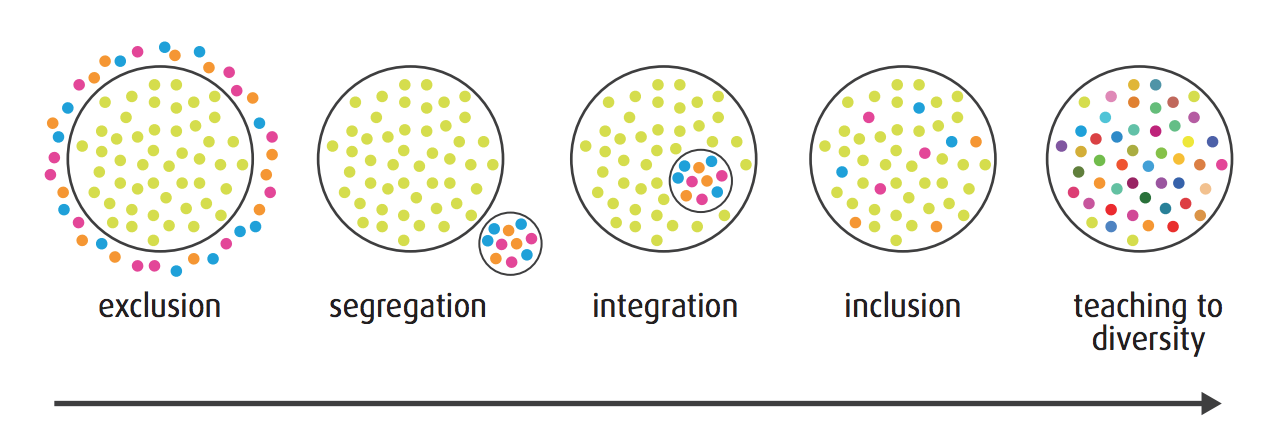 Image from: Inclusion BC “Implementing Inclusion in BC’s Public Schools”  Report on the June 14, 2017 Inclusive Education Summit (Richmond BC).Slide 13 - Human Rights Laws Across CanadaSlide 14 - Ontario’s Human Rights Approach in EducationSlide 15 - Ontario’s Human Rights Code: What’s CoveredThe Code guarantees freedom from discrimination and harassment regardless of disability and/or other protected grounds; The Code applies to delivery of services including educationEducation is considered a service under the Code“Disability” is defined differently depending on the particular law in operationMore than just “exceptionality”Slide 16 - What is Discrimination?Generally, discrimination means:treating people differently because of their disability, andthe different treatment hurts, harms, offends or prevents someone from getting where they need to go, getting what they need or reaching their goals.Discrimination also includes situations where a rule or policy seems to apply to everyone equally, but in practice has a negative impact on certain groups of people.Slide 17 - The Duty to AccommodateGenerally, those who provide education services have a duty to accommodate the needs of students with disabilities;Accommodation refers to the prevention and removal of individual and systemic barriers;Disability accommodations must be provided unless undue hardship is proven.Slide 18 - Examples of AccommodationsExtra time for completing tests and assignmentsAlternative forms of evaluationAcademic materials in alternative formatsProvision of and training on adaptive technologyIn-class assistance and supportsSlide 19 - Undue HardshipOverall, disability accommodations must be provided up to the point of undue hardshipUndue hardship under Ontario’s Human Rights Code consists of:costs; outside sources of funding, if any; and health and safety requirements, if any.Slide 20 - Components of the Duty to AccommodateDuty to accommodate is both substantive and proceduralSubstantive = considers the appropriateness of the accommodation provided or whether it cannot be provided because of undue hardshipProcedural = the methods and approach to developing and implementing the accommodationSlide 21 - Components of the Duty to AccommodateSlide 22 - Notable DecisionsSupreme Court of Canada decision in Moore v. British Columbia (Education), 2012 SCC 61;This decision provides guidance on how human rights cases within the education context are to be adjudicated;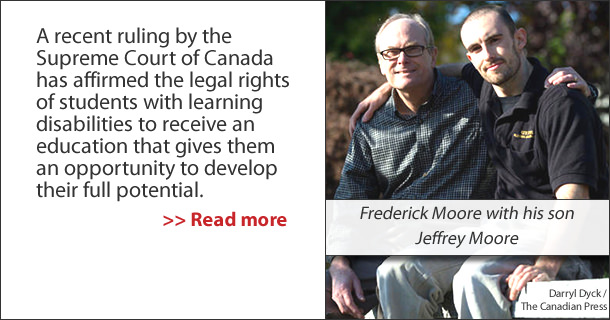 Slide 23 - 4. Individualized Education Programs/PlansSlide 24 - Human Rights and Inclusive EducationOntario’s Education ActGoverns all publically funded elementary and secondary education servicesSets out rules and timelines for the Identification, Placement, and Review Committee (IPRC)The Act puts an obligation on the principal and the school board to create an Individual Education Plan (IEP)You do not have to be “identified” in order to have your needs accommodatedSlide 25 - Identification, Placement and Review Committee’s (IPRCs)Ontario’s Education ActIPRCs are essentially the mechanism by which placements are chosenIPRC process can be started by parent/guardian or the principalBefore considering placing a student in a special education class, committee must first consider whether placement in a regular class, with appropriate special education programs and services, would meet the student's needs and be consistent with the parent's preferencesSlide 26 - Identification, Placement and Review Committee’s (IPRCs)Ontario’s Education ActRemember that a school is still required to provide services, programming and accommodations regardless of whether an IPRC has been conductedIPRC’s may be appropriate in certain situations and not in othersSlide 27 - IEPs in BCIn BC, there is no equivalent to the IPRCSchools must ensure that IEPs are created for all students who have special needsSpecial needs are defined as disabilities “of an intellectual, physical, sensory, emotional or behavioral nature” and learning disabilitiesSlide 28 - IEPs in BCStudents with special needs must be placed in integrated classrooms unless their educational needs, or the educational needs of other students, indicate that a different placement would be betterIf a parent believes a child would benefit from an IEP, ask the teacher for a meeting with the “school-based team” which assists the teacher to plan for students with special needsSlide 29 - BC: Appealing a school’s decision BC’s School Act allows a parent or student to appeal any decision that “significantly affects the education, health or safety of a student”. This includes decisions about IEPsThe board must make a decision about the appeal within 45 daysYou can submit a further appeal to the Superintendent of AppealsSlide 30 - Individual Education Plans (IEPs)In general, IEPs are essentially accommodation plansWritten by school in consultation with parents/studentThey set out learning expectations, and an outline of how the student’s progress will be evaluatedSlide 31 - Individual Education Plans (IEPs)General Issues to be Address in an IEPStudent’s strengths and needsStudent’s current level of achievementAnnual program goalsLearning expectationsTeaching strategies, accommodations and resourcesAssessment, Evaluation, and ReportingTransition PlanParent/Student ConsultationSOURCE: The Ministry of Education, Individual Education Plans: Standards for Development, Program Planning, and Implementation, 2000Slide 32 - IEPs during COVID-19In general, school boards must ensure that IEPs, as accommodation plans for students with disabilities, reflect the current needs of students with disabilities accessing education services within the COVID-19 contextNeed for IEPs to be followed Need for plans to be revised as appropriate Slide 33 - IEPs in BCIf teacher or parent suspects a child would benefit from an IEP, they can ask the school for a meeting of the school-based teamThe IEP is usually developed by a case manager or research teacher, in consultation with parents/guardians, at an IEP meetingIt is not necessary to get a formal diagnosis of a disability, but it helps a lotSlide 34 - Examples of issues during COVID-19Access to technologyaccessible online platforms/materialsStudents with disabilities must not be excluded from school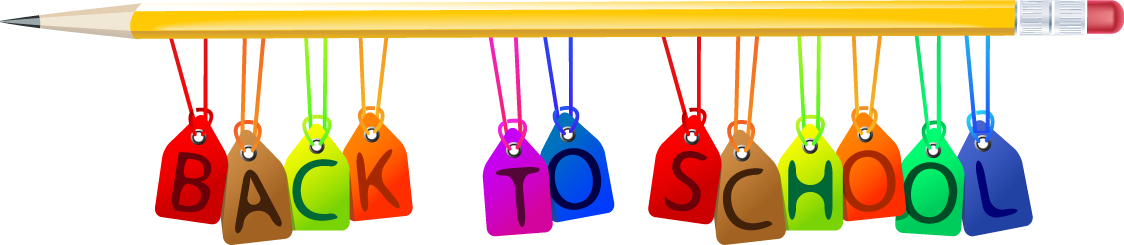 Slide 35 - 5. General Responsibilities & Advocacy TipsSlide 36 - Examples of ProblemsStudents denied:timely and appropriate accommodation;interim or alternate accommodation;Students and parents denied participatory rights in accommodation identification and development;Students in regular class placement in elementary school pressured to transition to segregated placement in secondary school;* These examples are drawn from ARCH’s work with parents & students with disabilitiesSlide 37 - Examples of ProblemsStudents with intellectual disabilities are disproportionately impacted;Improper use of behaviour/discipline legislation;Barriers when transitioning to middle school, high school and transitioning out of the education system.* These examples are drawn from ARCH’s work with parents & students with disabilitiesSlide 38 – Responsibilities of Parents/Guardians & StudentsTell the education provider about need for disability-related accommodations;Make his or her needs known so that the education provider can implement an appropriate accommodation;Assist and collaborate in finding accommodations by providing relevant information, answering questions, co-operating with experts, participating in discussions, etc.Source: Ontario Human Rights Commission’s Guidelines on Accessible EducationSlide 39 - Responsibilities of Education Service ProviderAdvise students, or their parent/guardian of available accommodations, and the process to obtain themInvestigate and canvass possible accommodation solutionsWhere necessary, obtain expert opinion or advice (costs are to be borne by the education provider)Provide accommodations in a timely mannerSource: Ontario Human Rights Commission’s Guidelines on Accessible EducationSlide 40 - The Value of Informal ProcessesInformal conflict resolution is often the most effective approachInformal processes can involve all interested parties, and allow for timely solutions to problems – formal processes can take much longer and be detrimental to studentsThese processes may include the help of a third-party facilitatorSource: Ministry of Education. Shared Solutions: A Guide to Preventing and Resolving Conflicts Regarding Programs and Services for Students with Special Needs (Toronto: 2007). 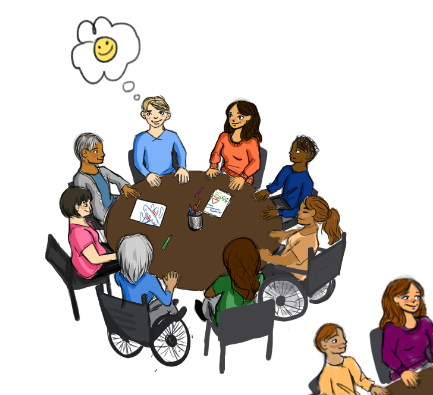 Slide 41 - Advocacy ChecklistUse relevant P/T guidelines to help you negotiate with the teacher, principal or Superintendent of Special Education for accommodations Keep contemporaneous notes of conversations with teachers, principal, Superintendent of Special Education If going in for a longer meeting, consider bringing someone with you to take notes Keep copies of school records, letters sent to and from schoolSlide 42 – Advocacy ChecklistGo up the chain: first talk to the teacher, then the IEP team or Principal, before appealing to the School Board If possible, get all communications in writing or by email If you don’t get a reply promptly, keep going up the chainSlide 43 – Advocacy ChecklistConsult and get the support of outside professionals if required (e.g. MD, social worker, psychologist etc.) If needed, keep track of behaviours and/or incidents  Explore informal resolution processes  Call your provincial legal clinics for legal information and advice Consider whether a human rights application may be appropriateSlide 44 - More Advocacy TipsMake sure IEP refers to all accommodations provided, in writing Always try to empathize with teachers. You want to make sure they get the resources they need.Slide 45 - BC Advocacy ResourcesInclusion BC, inclusionbc.orgFamily Support Institute of BC, familysupportbc.comSlide 46 - Thank you!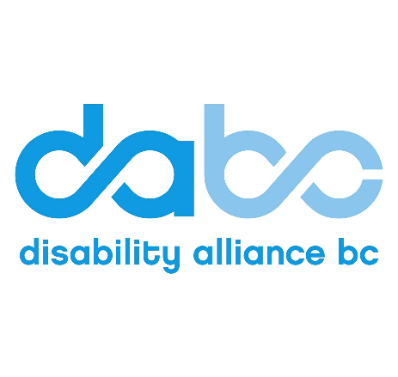 1450-605 Robson StreetVancouver, BC  V6B 5J3236 427 1108LawClinic@disabilityalliancebc.org www.disabilityalliancebc.org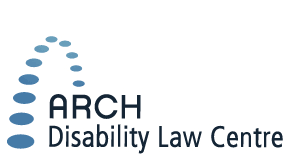 55 University Avenue, 15th Floor Toronto, ON, M5J 2H7Tel:   416-482-8255 or 1-866-482-2724TTY: 416-482-1254 or 1-866-482-2728Fax:  416-482-2981 or 1-866-881-2723www.archdisabilitylaw.ca @ARCHDisability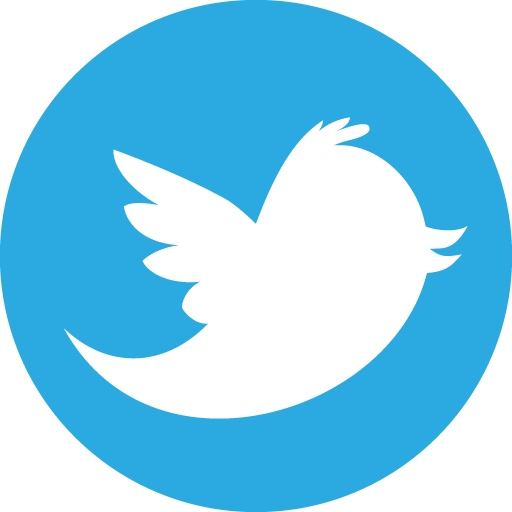  @ARCHDisabilityLawCentre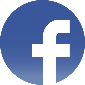 Slide 47 - 6. Questions?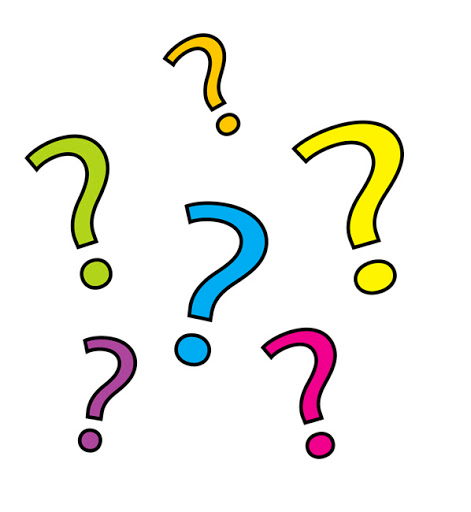 Province/TerritoryHuman Rights LawsABAlberta Human Rights ActBCBritish Columbia Human Rights CodeMBManitoba Human Rights CodeNBNew Brunswick Human Rights ActNLNewfoundland & Labrador Human Rights ActNSNova Scotia Human Rights ActONOntario Human Rights CodePEIPrince Edward Island Human Rights ActQBQuebec Charter of Rights and FreedomsSKSaskatchewan Human Rights CodeNTNorthwest Territories Human Rights ActNUNunavut Human Rights ActYTYukon Human Rights ActSubstantiveProceduralAccommodations are:appropriate, individualized, respect the dignity of the studentEducators to:take appropriate steps to sufficiently determine an appropriate accommodationhighly individualizedconduct an individualized assessment of the studentto consider strengths, needs and requirements of the student, and the contextconsult with experts and others to gather information relevant to providing accommodation (where necessary)provided in a timely manner